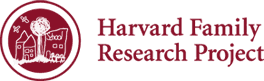 
PROFESSIONAL DEVELOPMENT IN FAMILY ENGAGEMENT RESOURCES
Family Engagement Teaching Caseshttp://hfrp.org/publications-resources/publications-series/family-engagement-teaching-casesCase studies reflect critical dilemmas in family–school–community relations, especially among low-income and culturally diverse families.Bridging Worlds Interactive Case: Family Engagement in the Transition to Kindergartenhttp://www.hfrp.org/family-involvement/professional-development/bridging-worlds-interactive-case-family-engagement-in-the-transition-to-kindergartenIn this interactive case, you will explore the complex issues surrounding the transition to kindergarten and the importance of family engagement in the process.Create Your Own Case Toolkit: Building Your Family Engagement Skills and Knowledgehttp://www.hfrp.org/cyoctThe Create Your Own Case Toolkit is part of Harvard Family Research Project’s professional development efforts to build capacity for partnerships between families, schools, and communities. The toolkit consists of three components: (1) six steps to follow, with related exercises, (2) a collection of family engagement cases, and (3) a Facilitators Guide.FINE Newsletter: Blended Learning: Preparing and Supporting Educators to Engage Familieshttp://www.hfrp.org/family-involvement/fine-family-involvement-network-of-educators/fine-newsletter-archive/fine-newsletter-blended-learning-preparing-and-supporting-educators-to-engage-families\Thanks to rapid technological advances over the past 10 years, the look and feel of professional learning has evolved considerably. Learn how blended professional learning opportunities can prepare and support educators to engage families in meaningful ways.FINE Newsletter: Innovative Approaches to Preparing and Training Educators for Family Engagementhttp://www.hfrp.org/family-involvement/fine-family-involvement-network-of-educators/fine-newsletter-archive/december-fine-newsletter-innovative-approaches-to-preparing-and-training-educators-for-family-engagementIn this issue of the FINE Newsletter, we highlight new and innovative approaches to professional development in the area of family engagement. We head into classrooms and scan the Web to look at how college/university faculty and professional development trainers are helping future and current educators practice family engagement techniques through hands-on activities, simulations, e-courses, and case-based discussions.

About HFRP
Harvard Family Research Project (HFRP) is a leading national organization whose purpose is to shape 21st century education by connecting the critical areas of student learning. Our focus is on anywhere, anytime learning approaches that extend from early childhood through college and connect families, schools, out-of-school time programs, and digital media. 
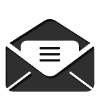 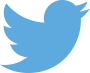 